Landesverband Amateurtheater Rheinland-Pfalz e.V.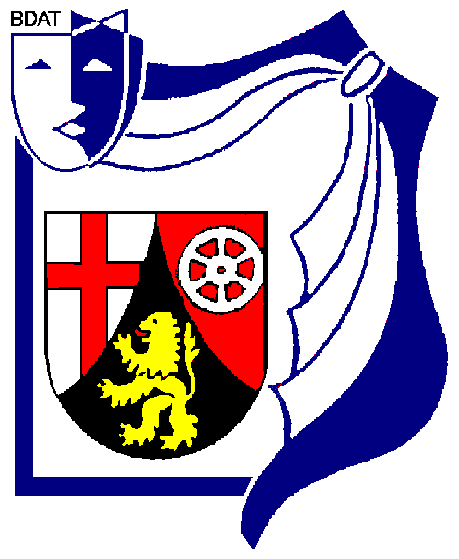 GeschäftsstelleRheinstrasse 96, VIP-City-Center, 56235 Ransbach-Baumbach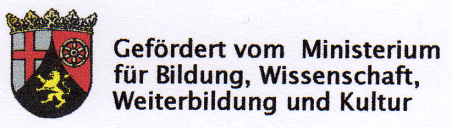 „Schluss mit lustig" – Komik in körperlichen Auseinandersetzungen auf der Bühne 16.03.2019 17.03.2019	Jugendherberge Bingen	Florian Federl	45,00 €	90,00 €petra.theisen@theaterrlp.de